JUDUL MAKALAH dalam bahasa indonesia maksimal 12 katajudul makalah dalam bahasa inggris Nama Penulis Pertama1*, Nama Penulis Kedua2, Nama Penulis Ketiga3,, Nama Penulis Keempat4, Nama Penulis Kelima51Nama Instansi/ Lembaga, alamat, kota penulis-pertama2Nama Instansi/ Lembaga, alamat, kota  penulis-kedua3Nama Instansi/Lembaga, alamat, kota penulis-ketiga*E-mail: korespondensi@domain.comABSTRAKAbstrak berisi ringkasan dari makalah dimana terdiri dari masalah penelitian, tujuan penelitian, metodologi, hasil penelitian dan kesimpulan yang dirangkum sedemikian rupa sehingga pembaca sudah dapat mengambil intisari makalah. Abstrak berdiri sebagai satu alenia, menggunakan format satu kolom, ditulis secara ringkas tidak lebih dari 300 kata. Abstrak dimulai dengan judul makalah yang ditulis dengan huruf kapital dan dicetak tebal, miring. Abstrak harus dibuat dalam bahasa Indonesia dan bahasa Inggris. Abstrak bahasa Indonesia ditulis terlebih dahulu lalu diikuti abstrak dalam bahasa Inggris. Jenis huruf yang digunakan Time New Roman, ukuran 10, Italic, spasi tunggal, justify. Di bawah abstrak bahasa Indonesia dicantumkan maksimum sebanyak 5 kata kunci, dan di bawah abstrak bahasa Inggris dicantumkan maksimum 5 kata kunci. Kata kunci merupakan kata-kata yang menonjol dalam makalah.Kata kunci:ABSTRACTAbstract should be written in Indonesian and English. An English abstract comes after an Indonesian abstract. The abstract is written with Arial Narrow font, size 10 pt, italic, single spacing and justify. Please translate the abstract of manuscript written in English into Indonesian. The abstract should summarize the content covering the aim, methodology, the results and conclusions in no more than 300 words.Keywords:PENDAHULUANPetunjuk penulisan ini dibuat untuk keseragaman format penulisan dan kemudahan dalam proses penerbitan artikel di Prosiding Politeknik Negeri Balikpapan. Artikel ditulis menggunakan Microsoft Word, jenis huruf Time New Roman 11, spasi tunggal, justified, diketik pada kertas ukuran A4 dan tidak lebih dari 8 halaman termasuk abstrak, gambar dan tabel.Bagian pendahuluan mencakup latar belakang, uraian tentang ruang lingkup, kajian literatur terdahulu (state of the art review, telaah pustaka), pernyataan kebaruan ilmiah dan permasalahan penelitian yang disertai dengan tujuan dari penelitian. Pengacuan nomor pustaka dalam artikel ditulis dengan angka Arab dalam kurung, sebagai contoh [1], [1,3] atau [1-3]; atau dinyatakan dengan menuliskan nama pengarangnya disertai nomor Arab di belakangnya, sesuai dengan nomor urut daftar pustaka, misalnya: menurut Ochoa [1], nitridasi ion adalah suatu proses termokimia …….............METODOLOGIMetodologi menguraikan tentang bahan dan peralatan utama, serta metode penelitian yang digunakan, serta memberikan rincian memadai yang memungkinkan penelitian untuk diulang kembali. Metode yang sudah diterbitkan harus ditunjukkan dengan referensi. Penulisan bahan dan peralatan utama diuraikan secara ringkas dan jelas berbentuk paragraf.HASIL DAN PEMBAHASANHasil dan pembahasan dapat disajikan pada bab ini dengan cara menampilkan hasil dan langsung membahasnya. Hasil dan pembahasan seyogyanya lengkap dan komprehensif tapi ditulis dalam bentuk yang ringkas dan jelas. Pada bagian ini penulis bisa menceritakan hasil penemuan, membandingkan hasil dengan penelitian sebelumnya, dan memberi penjelasan dari hasil yang diamati, hindari perbandingan yang tidak relevan, dan spekulasi yang tidak didukung oleh data yang diperoleh. Hasil-hasil penelitian bisa ditampilkan dalam bentuk gambar, grafik, atau tabel yang sebisa mungkin pembahasannya berada di dekatnya.Keterangan tabel ditulis di atas tabel dan tabel ditampilkan tanpa menggunakan garis vertikal (hanya garis horizontal). Ukuran tabel yang besar (lebih dari 2 kolom) dapat dibuat menjadi 1 kolom. Keterangan gambar ditulis di bawah gambar dengan kualitas gambar 300 dpi, serta diberi nomor urut angka Arab. Penempatan tabel dan gambar diletakkan dalam badan artikel, berdekatan dengan teks yang mengacunya, dan tidak diletakkan sebagai lampiran.Tabel 1. Hasil analisis pengujian laboratoriumGambar 1. Hubungan antara waktu dan laju reaksi rata-rata pada berbagai M HClKESIMPULANKesimpulan ditampilkan dalam bentuk naratif tanpa penomoran yang merupakan ringkasan hasil penelitian secara kualitatif dan kuantitatif, dan seharusnya menjawab tujuan dan sasaran penelitian yang dilakukan.SARANSaran ditampilkan dalam bentuk naratif tanpa penomoran yang merupakan usulan/ide yang bertujuan agar penelitian menjadi lebih baik lagi/adanya peningkatan terhadap hasil.UCAPAN terima kasihBagian ini dapat digunakan oleh penulis untuk mengucapkan terima kasih pada orang-orang atau institusi yang telah membantu penelitian terkait.DAFTAR PUSTAKA (Menggunakan Mendeley Style IEEE)J.H. An, B.H. Kim, J.H. Jeong, D.M. Kim, Y.S. Jeon, K.O. Jeon and K.S. Hwang. “Preparation of vanadium-doped TiO2 thin films on glass substrates”, Ceramic Processing Research, 6.2 (2005): 163-166S. Nagarajan dan N. Rajendran. “Crevice corrosion behaviour of superaustenitic stainless steels: Dynamic electrochemical impedance spectroscopy and atomic force microscopy studies”, Corrosion Science, 51 (2009): 217-224A. Taftazani, Darsono dan Sudjatmoko. “Studi Kemampuan Akselerator (PIXE) Untuk Pemantauan Kualitas Lingkungan Hidup”, Prosiding Pertemuan dan Presentasi Ilmiah Teknologi Akselerator dan Aplikasinya, Yogyakarta (2002): 7-14J. Kristi, N. Handayani, A. Yuniati. “Pengaruh Kualitas VCO (Virgin Coconut Oil) Terhadap Nilai Konstanta Kerr dan Perubahan Sudut Polarisasi Cahaya”, Prosiding Pertemuan dan Presentasi Ilmiah - Penelitian dasar Ilmu Pengetahuan dan Teknologi Nuklir, Yogyakarta (2012): 28-34K. Nishikawa dan M. Wakatani. Plasma Physics, Springer-Verlag, Berlin (1994)E. Oks. Plasma Cathode Electron Sources, WILEY-VCH Verlag GmbH & Co. KGaA, Weinheim (2006)J.H. Yang, Y.S. Han, J.H. Choy. “TiO2 thin-films on polymer substrates and their photocatalytic activity”, Thin Solid Films, 495 (2006): 266-271M. Muslim, H. Suseno and F. Rafsani. “Distribution of 137Cs radionuclide in industrial wastes effluents of Gresik, Est Java, Indonesia”, Atom Indonesia, 41.1 (2015): 47-50O. Ozturk. “Microstructural and mechanical characterization of nitrogen ion implanted layer on 316L stainless steel”, Nuclear instruments and Methods in Physics Research B, 267 (2009): 1526-1530L. Tan, R.A. Dodd, W.C. Crone. “Corrosion and wear-corrosion behavior of NiTi modified by plasma source ion implantation”, Biomaterials, 24 (2003): 3931-3939K.P. Bhandari, P.J. Roland, H. Mahabaduge, N.O. Haugen, C.R. Grice, S. Jeong, T. Dykstra, J. Gao, R.J. Ellingson. “Thin film solar cells based on the heterojunction of colloidal PbS quantum dots with CdS”, Solar Energy Materials & Solar Cells, 117 (2013): 476-482D. Mahesh dan J. Rajesh. “TiO2 microstructure, fabrication of thin film solar cells and introduction to dye sensitized solar cells”, Research Journal of Recent Sciences, 2 (2012): 25-29L.L.G. da Silva, M. Ueda, M.M. Silva, E.N. Codaro. “Corrosion behavior of Ti-6Al-4V alloy treated by plasma immersion ion implantation process”, Surface & Coatings Technology, 201 (2007): 8136-8139J. Fessler. Analytical tomography image reconstruction methods, November 19, 2009. http://web.eecs.  umich.edu/-fessler/course/516/i/c-tomo.pdf, diakses Januari (2013)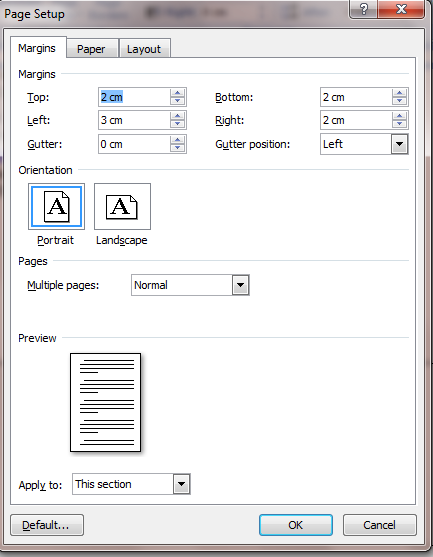 Page Setup Format ArtikelDiterima 05-06-2023Diperbaiki 00-00-2013Disetujui 01-09-2023No.UraianKeterangan1Data 1Keterangan 12Data 2Keterangan 23Data 3Keterangan 34Data 4Keterangan 4